Leerling:                                                                Klas:                                        Datum:Leerling:                                                                Klas:                                        Datum:Leerling:                                                                Klas:                                        Datum:Leerling:                                                                Klas:                                        Datum:Handleiding BINGO-kaart Naam voor de kaart? Inleiding Hier moet een korte uitleg komen.-introductie kaart-kaart in relatie tot doelen cmk-kaart in relatie brengen tot Vragenwaaier -korte toelichting gebruiksmogelijkheden kaart Gebruiksrichtlijnen Startend, gevorderd, ideaal (zie volgende pagina) Frequentie gebruik kaart hier ook nog aan koppelen? SchoolfolioToelichting over de mogelijkheden om schoolfolio te koppelen aan de waaier en bingo-kaart VerantwoordingVerwijzingen naar theorie, toelichting van gemaakte keuzes (bijv. mogelijkheid tot eigenaarschap leerlingen zodat zij er ook aan denken en actief mee bezig zijn. ) Richtlijn gebruik = minimaal 4x per jaar Groep 1-2Beeldend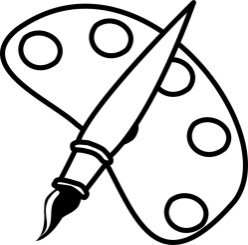 Muziek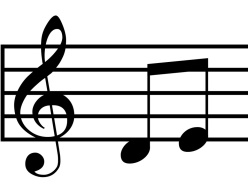 Dans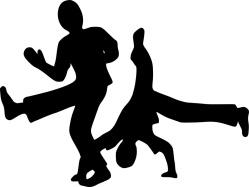 Drama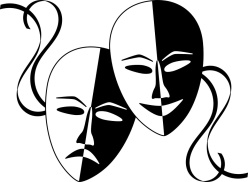 Magisch Moment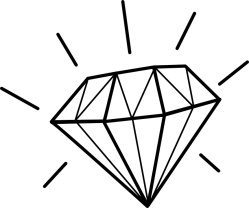 OriëntatieIk kan een verhaal verzinnen bij een beeld of schilderij. Ik kan met aandacht naar muziek luisteren. Ik kan met aandacht naar dans kijken. Ik kan dramatisch spel met aandacht waarnemen, binnen en buiten de school.Ik heb mij verwonderd over iets nieuws wat ik heb gezien/ gehoord/gevoeld dat van buiten de school kwam of buiten de school was. OriëntatieIk kan een beeld onderzoeken met mijn ogen en handen. Misschien zelfs met mijn neus, oren en mond. Ik kan met woorden, bewegingen of beeld reageren op muziek die ik hoor. Ik kan fantasierijk met beweging reageren op het zien van / praten over dans. Ik kan praten over een verhaal (zoals theaterstuk/prentenboek) en vertellen over de ideeën die ik er van krijg. Ik heb mij verwonderd over iets nieuws wat ik heb gezien/ gehoord/gevoeld dat van buiten de school kwam of buiten de school was. Onderzoek Ik kan verschillende ideeën voor een werkstuk bedenken aan de hand van een thema.  Ik kan klankverschillen in een lied ontdekken en vertalen naar beweging of beeld. Ik kan mijzelf op verschillende manieren voortbewegen.  Ik kan mijn persoonlijke ervaringen uit het dagelijkse leven vertalen in spelsituaties. Bij Onderzoek en Uitvoering hoeft niets afgestreept te worden voor deze categorie. Dit geeft de leerkracht mogelijkheid om hier informatie over of een teaser voor de culturele activiteit toe te voegen die deze periode plaatsvindt. Denk aan een plaatje of tekst. Dit kan zo concreet als gewenst of mogelijk: het kan over het (sub)thema gaan maar ook over details van de specifieke activiteit. Onderzoek Ik kan spelenderwijs materiaal onderzoeken.  Hierdoor heb ik ontdekt hoe ik verschillende vormen, texturen, kleuren en /of composities krijg. Ik kan een situatie, sfeer of muzikale tegenstelling verwerken in kleine vocaal /instrumentaal geïmproviseerde klankstukjes.  Ik kan met bewegingen onderzoeken wat ruimte, tijd, kracht en maatgevoel zijn. Ik kan met hulp spelideeën voorstellen en meegaan met het spelidee van een ander. Bij Onderzoek en Uitvoering hoeft niets afgestreept te worden voor deze categorie. Dit geeft de leerkracht mogelijkheid om hier informatie over of een teaser voor de culturele activiteit toe te voegen die deze periode plaatsvindt. Denk aan een plaatje of tekst. Dit kan zo concreet als gewenst of mogelijk: het kan over het (sub)thema gaan maar ook over details van de specifieke activiteit. Onderzoek Ik kan spelenderwijs materiaal onderzoeken.  Hierdoor heb ik ontdekt hoe ik verschillende vormen, texturen, kleuren en /of composities krijg. Ik heb ontdekt hoe ik zelf verschillende klanken kan maken met verschillende klankbronnen.Ik kan met hulp verschillende gevoelens laten zien in dans. Ik kan met hulp spelideeën voorstellen en meegaan met het spelidee van een ander. Bij Onderzoek en Uitvoering hoeft niets afgestreept te worden voor deze categorie. Dit geeft de leerkracht mogelijkheid om hier informatie over of een teaser voor de culturele activiteit toe te voegen die deze periode plaatsvindt. Denk aan een plaatje of tekst. Dit kan zo concreet als gewenst of mogelijk: het kan over het (sub)thema gaan maar ook over details van de specifieke activiteit. UitvoeringIk kan zelf vertellen welk idee ik heb en wat ik aan het doen ben.  Hierbij kan ik ook benoemen welk materiaal en gereedschap ik gebruik. Ik kan liedjes met de leerkracht meezingen. Ik kan dansbewegingen bedenken en maken die passen bij de sfeer van de muziek. Ik kan de spelelementen wie, wat en waar vormgeven. UitvoeringIk kan zelf vertellen welk idee ik heb en wat ik aan het doen ben.  Hierbij kan ik ook benoemen welk materiaal en gereedschap ik gebruik. Ik kan de maat en het tempo van een liedje weergeven in beweging. Ik kan dansbewegingen bedenken en maken die passen bij de sfeer van de muziek. Ik kan een rol in een eenvoudig verhaal spelen. UitvoeringIk kan materialen en gereedschap gebruiken om te zorgen dat de beeldaspecten (kleur, vorm, compositie, ruimte en/of textuur) passen bij mijn idee. Ik weet hoe de schoolinstrumenten heten en gebruikt moeten worden. Ik kan dansbewegingen laten zien voor een publiek van bekende mensen. Ik kan meespelen met de dramatische werkvormen: pantomime, spelen met materialen, teacher in role, tableau vivant en improvisatiespelUitvoeringIk kan materialen en gereedschap gebruiken om te zorgen dat de beeldaspecten (kleur, vorm, compositie, ruimte en/of textuur) passen bij mijn idee. Ik kan me aanpassen aan het tempo en volume van de groep. Ik kan dansbewegingen laten zien voor een publiek van bekende mensen. Ik kan meespelen met de dramatische werkvormen: pantomime, spelen met materialen, teacher in role, tableau vivant en improvisatiespelEvaluatieIk kan zelf vertellen wat ik heb gemaakt en hoe ik het heb gemaakt. Ik kan vertellen welke muziek past bij een bepaald feest of bij een bepaalde emotie. Ik kan vertellen over wat en hoe ik heb gedanst. Ik kan kijken naar en praten over het spel van mijzelf en het spel van anderen. Ik kan vertellen over iets wat mij opviel tijdens deze bijzondere activiteit.  EvaluatieIk kan wat vertellen over het werkstuk van iemand anders. Ik kan in passende woorden iets vertellen over muziek. Ik kan met aandacht kijken naar en praten over de dans van klasgenoten. Ik kan een aantal emoties van gespeelde rollen benoemen.  Ik kan vertellen over iets wat mij opviel tijdens deze bijzondere activiteit.  Optioneel 21e eeuwse vaardigheidSamenwerkenIk kan de materialen en gereedschappen eerlijk delen met mijn klasgenoten.Sociaal en CultureelIk kan rekening houden met anderen als ik muziek maak. CommunicerenIk kan iemand anders duidelijk maken wat mijn wensen zijn als we samen dansen. Sociaal en CultureelIk kan een verband zien tussen mijn eigen emoties en emoties in spel.   Ik kan vertellen over iets wat mij opviel tijdens deze bijzondere activiteit.  Groep 3-4BeeldendMuziekDansDramaMagisch MomentOriëntatieIk heb een beeld onderzocht met mijn ogen en handen. Misschien zelfs met mijn neus, oren en mond. Ik heb met aandacht naar verschillende soorten muziek geluisterd.Ik kan met aandacht naar dans krijgen en hierop reageren. Ik kan dramatisch spel met aandacht waarnemen, binnen en buiten de school.Ik heb mij verwonderd over iets nieuws wat ik heb gezien/ gehoord/gevoeld dat van buiten de school kwam of buiten de school was.OriëntatieIk kan iets vertellen over het onderwerp van een kunstwerk door goed naar de details te kijken. Ik probeer te ontdekken welke betekenis de componist aan de muziek geeft.  Ik kan ideeën krijgen voor een dans door te luisteren naar muziek en te kijken naar plaatjes /beelden. Ik kan ideeën opdoen voor eigen dramatisch spel aan de hand van een onderwerp/voorstelling. Ik heb mij verwonderd over iets nieuws wat ik heb gezien/ gehoord/gevoeld dat van buiten de school kwam of buiten de school was.Onderzoek Ik kan spelenderwijs experimenteren met materialen. Tijdens het experiment denk ik ook aan de opdracht.  Ik kan klankverschillen, herhaling en contrast in een breed repertoire van muziek herkennen en benoemen. Ik kan onderzoeken wat de uitdrukkings-mogelijkheden zijn van tijd, ruimte en kracht.Ik kan ideeën opdoen voor eigen dramatisch spel aan de hand van een onderwerp/voorstelling.Bij Onderzoek en Uitvoering hoeft niets afgestreept te worden voor deze categorie. Dit geeft de leerkracht mogelijkheid om hier informatie over of een teaser voor de culturele activiteit toe te voegen die deze periode plaatsvindt. Denk aan een plaatje of tekst. Dit kan zo concreet als gewenst of mogelijk: het kan over het (sub)thema gaan maar ook over details van de specifieke activiteit.Onderzoek Ik kan onderzoeken welke beeldaspecten, materialen en/of technieken passen bij het thema. Ik heb eigen ideeën voor muziekstukjes met klankverschillen, herhaling en contrast. Ik kan zelf verschillende gevoelens laten zien in dans en onderzoeken wat de betekenis is van dans. Ik kan de spelelementen wie, wat en waar onderzoeken. Ik kan hierbij een verband leggen tussen een personage en het verhaal.Bij Onderzoek en Uitvoering hoeft niets afgestreept te worden voor deze categorie. Dit geeft de leerkracht mogelijkheid om hier informatie over of een teaser voor de culturele activiteit toe te voegen die deze periode plaatsvindt. Denk aan een plaatje of tekst. Dit kan zo concreet als gewenst of mogelijk: het kan over het (sub)thema gaan maar ook over details van de specifieke activiteit.Onderzoek Ik kan onderzoeken welke beeldaspecten, materialen en/of technieken passen bij het thema. Ik kan mijn ideeën voor een muziekstukje met plaatjes weergeven. Ik kan zelf verschillende gevoelens laten zien in dans en onderzoeken wat de betekenis is van dans. Ik kan meerdere oplossingen bedenken bij het onderzoeken van een opdracht.Bij Onderzoek en Uitvoering hoeft niets afgestreept te worden voor deze categorie. Dit geeft de leerkracht mogelijkheid om hier informatie over of een teaser voor de culturele activiteit toe te voegen die deze periode plaatsvindt. Denk aan een plaatje of tekst. Dit kan zo concreet als gewenst of mogelijk: het kan over het (sub)thema gaan maar ook over details van de specifieke activiteit.UitvoeringIk kan tijdens het maken van mijn werkstuk rekening houden met de opdracht.Ik kan zuiver, gearticuleerd en met expressie zingen en ik kan de maat en  eenvoudige ritmische patronen uitvoeren.Ik kan snelle en langzame tempowisselingen in de muziek herkennen en hier op reageren met dans. Ik kan optreden voor een bekend publiek.UitvoeringIk kan tijdens het maken van mijn werkstuk rekening houden met de opdracht.Ik kan zuiver, gearticuleerd en met expressie zingen en ik kan de maat en  eenvoudige ritmische patronen uitvoeren.Ik kan snelle en langzame tempowisselingen in de muziek herkennen en hier op reageren met dans. Ik kan oplossingen verzinnen tijdens improvisatiespel. UitvoeringIk kan, mede dankzij mijn onderzoek, de opdracht op een eigen manier uitvoeren. Ik heb in groepsverband aandacht voor het samen zingen en spelen.Ik kan via dans reageren op de stemming van verschillende soorten muziek. Ik kan een rol spelen met aandacht voor houding, gebaar, stem en taal. UitvoeringIk kan, mede dankzij mijn onderzoek, de opdracht op een eigen manier uitvoeren. Ik kan liedjes uit verschillende culturen en in meerdere talen zingen.Ik kan in een groepje dansen voor een bekend publiek.Ik kan een scène met een opbouw van begin – midden – eind voorbereiden en spelen. EvaluatieIk kan vertellen over de verschillende stappen die ik moest uitvoeren om mijn werkstuk te maken. Ik kan vertellen over en reageren op muzikale keuzes. Ik kan vertellen over het vormgeven van een dans in een groepje en ik kan hierbij vertellen wat mijn rol was in dit groepje. Ik kan vertellen over gemaakte keuzes tijdens het vormgevings-proces en de presentatie. Ik kan vertellen wat mij opviel aan deze bijzondere activiteit en ik kan vertellen over de ideeën die ik er van krijg. Ik kan ook luisteren naar de ervaringen en ideeën van anderen.   EvaluatieIk kan vertellen hoe ik iets heb opgelost. Ik kan dit vergelijken met oplossingen van klasgenoten. Ik kan iets vertellen over de rol van muziek in het leven van mensen. Ik kan waardering tonen voor de dans van andere kinderen. Ik heb respect voor de mening van anderen en kan feedback die ik krijg waarderen. Ik kan vertellen wat mij opviel aan deze bijzondere activiteit en ik kan vertellen over de ideeën die ik er van krijg. Ik kan ook luisteren naar de ervaringen en ideeën van anderen.   EvaluatieIk kan de manier waarop ik heb gewerkt vergelijken met de manier waarop een kunstenaar werkt. Ik kan iets vertellen over de rol van muziek in het leven van mensen. Ik kan goed reageren op de danstips van anderen. Ik heb respect voor de mening van anderen en kan feedback die ik krijg waarderen. Ik kan vertellen wat mij opviel aan deze bijzondere activiteit en ik kan vertellen over de ideeën die ik er van krijg. Ik kan ook luisteren naar de ervaringen en ideeën van anderen.   Optioneel 21e eeuwse vaardigheidIk kan vertellen wat mij opviel aan deze bijzondere activiteit en ik kan vertellen over de ideeën die ik er van krijg. Ik kan ook luisteren naar de ervaringen en ideeën van anderen.   Groep 5-6BeeldendMuziekDansDramaMagisch MomentOriëntatieIk kan vertellen waarom de beeldaspecten en/of materialen van een kunstwerk iets te maken hebben met de betekenis ervan.  Ik kan met aandacht naar muziek uit andere tijden en culturen luisteren.Ik kan met aandacht kijken naar dans uit verschillende culturen en ik krijg hier ideeën van voor eigen dansbewegingen.  Ik kan wat ik in een voorstelling zie gebruiken voor mijn eigen dramatisch spel. Ik heb mij verwonderd over iets nieuws wat ik heb ervaren dat van buiten de school kwam of buiten de school was. OriëntatieIk heb ontdekt dat verschillende mensen, bijvoorbeeld de kunstenaar en mijn klasgenoten, eenzelfde kunstwerk op verschillende manieren kunnen uitleggen.   Ik kan objectief kennisnemen van betekenissen die anderen aan muziek geven, waaronder de componist.Ik kan met anderen praten over de danselementen ruimte, tijd en kracht en ik het hebben over de betekenis hiervan. Ik kan met anderen in gesprek gaan over een voorstelling die ik heb gezien en de betekenis van deze voorstelling. Ik heb mij verwonderd over iets nieuws wat ik heb ervaren dat van buiten de school kwam of buiten de school was. Onderzoek Ik kan zelf nieuwe bronnen over kunst en/of wereldoriëntatie onderzoeken waardoor ik meer ideeën krijg voor een werkstuk. Ik kan muzikale thema’s in verschillende soorten muziek herkennen. Ik kan met dansbewegingen, gevoelens, ervaringen, situaties en gebeurtenissen uitdrukken.Ik kan zelf een rol of spelsituatie bedenken.Bij Onderzoek en Uitvoering hoeft niets afgestreept te worden voor deze categorie. Dit geeft de leerkracht mogelijkheid om hier informatie over of een teaser voor de culturele activiteit toe te voegen die deze periode plaatsvindt. Onderzoek Ik kan zelf nieuwe bronnen over kunst en/of wereldoriëntatie onderzoeken waardoor ik meer ideeën krijg voor een werkstuk. Ik kan muzikale thema’s in verschillende soorten muziek herkennen. Ik kan met dansbewegingen, gevoelens, ervaringen, situaties en gebeurtenissen uitdrukken.Ik kan inspiratie halen uit andere leergebieden.Bij Onderzoek en Uitvoering hoeft niets afgestreept te worden voor deze categorie. Dit geeft de leerkracht mogelijkheid om hier informatie over of een teaser voor de culturele activiteit toe te voegen die deze periode plaatsvindt. Onderzoek Ik kan tijdens het experimenteren met materialen en beeldaspecten verschillende mogelijkheden ontdekken.  Ik kan met klank- en vormaspecten van muziek bewust structuur aanbrengen in mijn composities. Dit kan ik in beeld weergeven. Ik kan de zeggingskracht van dans binnen een thema onderzoeken. Ik kan de spelelementen wie, wat, waar, wanneer, de speltechnieken en spelstijlen onderzoeken.Bij Onderzoek en Uitvoering hoeft niets afgestreept te worden voor deze categorie. Dit geeft de leerkracht mogelijkheid om hier informatie over of een teaser voor de culturele activiteit toe te voegen die deze periode plaatsvindt. UitvoeringIk kan vertellen welke keuzes ik maak. Ik kan dit toelichten aan de hand van mijn onderzoek. Ik kan eenvoudige ritmische en melodische (begeleidings)patronen uitvoeren.  Ik kan een reeks van eenvoudige bewegingen/danspassen onthouden en daarbij rekening houden met de maat, de sfeer en de frasering van de muziek.Ik kan emoties uitdrukken in spelwerkelijkheid en mijn uitvoering zeggingskracht geven. Ik kan dit uitvoeren voor onbekend publiek. Denk aan een plaatje of tekst. Dit kan zo concreet als gewenst of mogelijk: het kan over het (sub)thema gaan maar ook over details van de specifieke activiteit.UitvoeringIk kan vertellen welke keuzes ik maak. Ik kan dit toelichten aan de hand van mijn onderzoek. Ik kan een eigen idee of bestaande compositie aan anderen presenteren.Ik kan verschillende manieren van bewegen in een dans laten zien. Ik kan de spelelementen wie, wat, waar, wanneer in spel vormgeven.Denk aan een plaatje of tekst. Dit kan zo concreet als gewenst of mogelijk: het kan over het (sub)thema gaan maar ook over details van de specifieke activiteit.UitvoeringIk kan mij aan een plan houden dat past bij de opdracht, bij mijn eigen ideeën en bij de materialen en technieken. Ik kan zelfstandig zingen.  Ik kan met de danselementen tijd,  ruimte en kracht zeggingskracht geven aan mijn dans.Ik kan een korte, vaste tekst hanteren en kan zelf onder begeleiding een korte dialoog schrijven.Denk aan een plaatje of tekst. Dit kan zo concreet als gewenst of mogelijk: het kan over het (sub)thema gaan maar ook over details van de specifieke activiteit.UitvoeringIk kan mij aan een plan houden dat past bij de opdracht, bij mijn eigen ideeën en bij de materialen en technieken. Ik kan in canon zingen.Ik kan met de danselementen tijd,  ruimte en kracht zeggingskracht geven aan mijn dans.Ik kan een korte, vaste tekst hanteren en kan zelf onder begeleiding een korte dialoog schrijven.Denk aan een plaatje of tekst. Dit kan zo concreet als gewenst of mogelijk: het kan over het (sub)thema gaan maar ook over details van de specifieke activiteit.EvaluatieIk kan benoemen en aanwijzen waarom mijn werkstuk voldoet aan de criteria van de opdracht en aan mijn eigen voorkeuren. Ik kan toelichten hoe ik muziek heb uitgevoerd en ik kan andere mogelijkheden hiervoor benoemen. Ik kan de keuzes bij het vormgevings-proces van een eigen dans toelichten. Ik kan keuzes motiveren aan de hand van mijn inspiratiebronnen, mijn onderzoek en mijn ideeën. Ik kan met anderen in gesprek gaan over wat ik op vond vallen tijdens deze bijzondere activiteit. In dit gesprek kan ik rekening houden met de verschillende betekenissen die mensen aan een culturele activiteit kunnen geven. EvaluatieIk kan vertellen wat ik goed vind aan de manier waarop ik mijn werkstuk heb gemaakt en aan de manier waarop klasgenoten hun werkstuk hebben gemaakt. Ik kan iets vertellen over hoe muziek mensen kan beïnvloeden. Ik kan mijn dans verbeteren met behulp van tips van anderen. Ik kan een relatie leggen tussen de keuzes en oplossingen in mijn eigen werk en die in het werk van professionals. Ik kan met anderen in gesprek gaan over wat ik op vond vallen tijdens deze bijzondere activiteit. In dit gesprek kan ik rekening houden met de verschillende betekenissen die mensen aan een culturele activiteit kunnen geven. EvaluatieIk kan vertellen wat ik goed vind aan de manier waarop ik mijn werkstuk heb gemaakt en aan de manier waarop klasgenoten hun werkstuk hebben gemaakt. Ik kan in een muziekles feedback geven en ontvangen. Ik begrijp hoe professionele dansers betekenis geven aan dans. Ik kan een relatie leggen tussen de keuzes en oplossingen in mijn eigen werk en die in het werk van professionals. Ik kan met anderen in gesprek gaan over wat ik op vond vallen tijdens deze bijzondere activiteit. In dit gesprek kan ik rekening houden met de verschillende betekenissen die mensen aan een culturele activiteit kunnen geven. Optioneel 21e eeuwse vaardigheidGroep 7-8BeeldendMuziekDansDramaMagisch MomentOriëntatieIk kan met een klasgenoot in gesprek gaan over de verschillende mogelijke betekenissen van een kunstwerk.Ik kan interesse tonen in muziek uit verschillende tijden, stijlen en culturen.  Ik kan betekenis geven aan dans uit verschillende tijden, stijlen en culturen en kan hier inspiratie uit halen voor eigen danspresentaties.Ik kan mijn eigen dramatisch spel afstemmen met de groep en dit gebruiken in een presentatie, zoals een theaterstuk. Ik heb mij verwonderd over iets nieuws wat ik heb ervaren dat van buiten de school kwam of buiten de school was.OriëntatieIk kan uitleggen hoe de betekenis, de beeldaspecten en de materialen elkaar beïnvloeden in een kunstwerk.Ik kan met andere mensen praten over de verschillende mogelijke betekenissen van muziek. Ik kan aan de hand van de danselementen tijd, ruimte en kracht in gesprek gaan over de mogelijke betekenissen en de kwaliteit van verschillende soorten dansoptredens. Ik kan andermans interpretaties van een dramatische voorstelling vergelijken met mijn eigen interpretatie ervan. Ik heb mij verwonderd over iets nieuws wat ik heb ervaren dat van buiten de school kwam of buiten de school was.OriëntatieIk kan onderzoeken hoe een kunstwerk past bij de tijd en de cultuur waarin het is gemaakt.Ik kan met andere mensen praten over de verschillende mogelijke betekenissen van muziek. Ik kan aan de hand van de danselementen tijd, ruimte en kracht in gesprek gaan over de mogelijke betekenissen en de kwaliteit van verschillende soorten dansoptredens. Ik kan andermans interpretaties van een dramatische voorstelling vergelijken met mijn eigen interpretatie ervan. Ik heb mij verwonderd over iets nieuws wat ik heb ervaren dat van buiten de school kwam of buiten de school was.Onderzoek Ik kan verschillende manieren onderzoeken om mijn idee uit te werken. Ik hou hierbij rekening met de opdracht en met wat ik zelf belangrijk vind. Ik kan muzikale ideeën vormgeven en verklanken met (muziek-)technologie. Ik kan specifieke klankaspecten weergeven met symbolen. Ik kan zelf thema’s bedenken om over te dansen.Ik kan de mogelijke betekenis van spelelementen  (wie, wat, waar, wanneer en waarom), speltechnieken en spelstijlen onderzoeken. Onderzoek Ik kan verschillende manieren onderzoeken om mijn idee uit te werken. Ik hou hierbij rekening met de opdracht en met wat ik zelf belangrijk vind. Ik kan muzikale ideeën vormgeven en verklanken met (muziek-)technologie. Ik kan specifieke klankaspecten weergeven met symbolen. Ik kan bestaande dans als inspiratiebron gebruiken. Ik kan de mogelijke betekenis van spelelementen  (wie, wat, waar, wanneer en waarom), speltechnieken en spelstijlen onderzoeken. Onderzoek Ik kan zelf informatie, plaatjes en voorwerpen bij het thema vinden die mij inspireren.Ik kan variaties op thema’s in muziek herkennen en analyseren.Ik kan de vormgevings-principes van dans bewust onderzoeken. Ik kan experimen-teren met de spanningsboog (tussen begin, midden, eind).  UitvoeringIk kan vertellen waarom de beeldaspecten en materialen waar ik voor kies, goed passen bij de betekenis.  Dit kan ik toelichten aan de hand van mijn onderzoek. Ik kan eenvoudige ritmische en melodische (begeleidings)patronen spelen binnen  meerstemmigheid. Ik kan muzikale verschillen herkennen (tempo, dynamiek, ritme, accenten, melodie, sfeer) en deze toepassen in dans. Ik geef betekenis aan mijn spel door een goede inzet van spelelementen,  -technieken, -stijlen, (vaste) tekst en (gespeelde) emoties. Bij Onderzoek en Uitvoering hoeft niets afgestreept te worden voor deze categorie. Dit geeft de leerkracht mogelijkheid om hier informatie over of een teaser voor de culturele activiteit toe te voegen die deze periode plaatsvindt. Denk aan een plaatje of tekst. Dit kan zo concreet als gewenst of mogelijk: het kan over het (sub)thema gaan maar ook over details van de specifieke activiteit.UitvoeringIk kan rekening houden met alle criteria van de opdracht en met de voorkeuren en ideeën van mijzelf of mijn groep.  Ik ken de namen en speelwijzen van het pop- en (Westerse) klassieke instrumentarium.Ik kan alleen of in een groep een choreografie maken en presenteren aan een onbekend publiek.  Ik kan meespelen in verschillende dramatische werkvormen en ken de verschillen tussen de werkvormen. Bij Onderzoek en Uitvoering hoeft niets afgestreept te worden voor deze categorie. Dit geeft de leerkracht mogelijkheid om hier informatie over of een teaser voor de culturele activiteit toe te voegen die deze periode plaatsvindt. Denk aan een plaatje of tekst. Dit kan zo concreet als gewenst of mogelijk: het kan over het (sub)thema gaan maar ook over details van de specifieke activiteit.UitvoeringIk kan vertellen wat mijn werkstuk met andere vakken te maken heeft. Ik kan muziek presenteren met overtuiging. Ik kan dans betekenisvol verbinden met een thema en er muziek bij uitkiezen.Ik kan in groepsverband een voorstelling maken en uitvoeren voor een publiek. Bij Onderzoek en Uitvoering hoeft niets afgestreept te worden voor deze categorie. Dit geeft de leerkracht mogelijkheid om hier informatie over of een teaser voor de culturele activiteit toe te voegen die deze periode plaatsvindt. Denk aan een plaatje of tekst. Dit kan zo concreet als gewenst of mogelijk: het kan over het (sub)thema gaan maar ook over details van de specifieke activiteit.EvaluatieIk kan mijn mening over een werkstuk onderbouwen door in te gaan op de criteria van de opdracht en op de betekenis, beeldaspecten, en materialen van het werkstuk. Ik kan wat vertellen over de rol van muziek in massemedia en de manier waarop muziek mensen beïnvloedt.Ik kan keuzes voor mijn dans motiveren en daarbij mijn eigen criteria vergelijk-en met die van de opdracht. Ik kan mijn spelkwaliteiten en ontwikkel-punten benoemen.Ik kan met anderen in gesprek gaan over hoe mijn kijk op het onderwerp of thema is veranderd door deze bijzondere activiteit. Hierbij kan ik ingaan op de verschillende manieren waarop mensen betekenis geven aan een culturele activiteit. EvaluatieIk kan mijn mening over een werkstuk onderbouwen door in te gaan op de criteria van de opdracht en op de betekenis, beeldaspecten, en materialen van het werkstuk. Ik kan wat vertellen over de rol van muziek in massemedia en de manier waarop muziek mensen beïnvloedt.Ik kan mijn dans zelf verbeteren na feedback. Ik kan feedback toepassen in mijn spel.Ik kan met anderen in gesprek gaan over hoe mijn kijk op het onderwerp of thema is veranderd door deze bijzondere activiteit. Hierbij kan ik ingaan op de verschillende manieren waarop mensen betekenis geven aan een culturele activiteit. EvaluatieIk kan vertellen waarom kunst belangrijk is. Ik kan suggesties van anderen verwerken in mijn eigen uitvoering van muziek.Ik ga respectvol om met verschillende gevoelens en meningen over dans. Ik kan mijn eigen betekenisgeving vergelijken met die van anderen/ professionals.Ik kan met anderen in gesprek gaan over hoe mijn kijk op het onderwerp of thema is veranderd door deze bijzondere activiteit. Hierbij kan ik ingaan op de verschillende manieren waarop mensen betekenis geven aan een culturele activiteit. Optioneel 21e eeuwse vaardigheidICT Ik heb op internet inspirerende plaatjes en/of informatie gevondenSamenwerkenIk kan vertellen waarom een muziekuitvoering beter is geworden door samen te werken. ZelfregulatieIk kan een dans choreograferen die past bij mijn eigen mogelijkheden.Kritisch denkenIk kan vragen stellen over een voorstelling voordat ik een oordeel heb. CommunicerenIk kan duidelijk verwoorden wat ik bedoel. Niveau leerkracht:Startend in cultuureducatieNiveau leerkracht:Gevorderd in cultuureducatieNiveau leerkracht:Professioneel in cultuureducatieTekst wordt niet aangepastTekst wordt enigszins aangepast door te selecteren en concretiseren. Tekst wordt grondig aangepast zodat deze aansluit bij specifieke lessituaties. kaart wordt minimaal aangepastkaart wordt gebruikt als registratiemiddel voor leerkrachtvlakken kunnen op voor gehele klas of voor individuele leerling worden afgestreept   inkleuren kan ook met een gradatie om aan te geven of het geslaagd was voor veel/weinig leerlingenDe leerkracht controleert, selecteert en past aan. Dit met behulp van de leerlijnen van het nieuwe leerplankader KO van SLO en tule. Er wordt iets concreter aangegeven waar een leerkracht aan wil werken door bijvoorbeeld de te gebruiken onderwerpen / materialen / technieken / beeldaspecten / danselementen/ dramatische werkvormen etc. te benoemen. Hierdoor kan er ook een nauwkeurigere selectie gemaakt worden per periode waardoor het aantal vlakjes beperkt kan worden. kaart wordt gebruikt als registratiemiddel voor leerkracht en als terugkoppeling naar leerlingelke leerling heeft individueel een kaart waarop de vlakken worden afgestreept. Eventueel past de leerkracht een beoordelingssysteem toe waarbij vlakken lichter/donkerder worden ingekleurd, of er minnetjes en plusjes worden genoteerd in de vlakken. kaart wordt per periode heel specifiek ingevuld door leerkracht. Opdrachten zijn dus vooraf al bekend zodat de indicatoren zo concreet kunnen zijn dat ze in leerlingentaal staan.elke leerling heeft een eigen kaart die begeleid door de leerkracht wordt ingevuld. Hoe ouder de leerling hoe meer eigenaarschap over dit proces. eventueel wordt er een beoordelingssysteem toegepast waarbij donker ingekleurde vlakken bijvoorbeeld zeer goed geslaagd zijn en licht ingekleurde vlakken voldoende geslaagd zijn. ouders worden op de hoogte gebracht van de kaart en eventueel betrokken bij het proces van invullen. de kaart wordt gekoppeld aan een portfolio waarin de vorderingen worden geïllustreerd. Bijvoorbeeld schoolfolio. Ruimte voor adaptief onderwijs: de indicator kan in moeilijkheidsgraad worden aangepast per leerling 